PARROCCHIA DI SAN NICOLAO DELLA FLÜE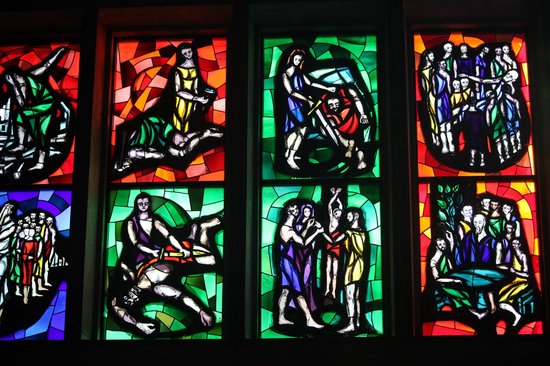 Le vetrate del Kaufmann Commento artistico spiritualea cura di don Claudio Premoli e don Sergio StangoniIntrattenimento musicale della pianista Virginia Rossetti e del Violinista Mattia ZambolinVenerdì 12 maggio alle 18.00 Seguirà un aperitivo offerto